ZPG WirtschaftMarktanalyse BIO-Trend- Alles Bio oder was? Ein Einstieg mit Methode1 Doppelstunde Voraussetzungen: Es sollte zuvor eine exemplarische Geschäftsidee erarbeitet worden seinZiele der Doppelstunde: Nach einer exemplarischen/ induktiven Anwendung der Instrumente des Marketing-Mix sowie einer Marketingstrategie wird diese in der beschriebenen Methodeneinheit mit einer kriteriengeleiteten empirischen Analyse des Bio-Marktes für Lebensmittel abgeglichen, um den diffusen Begriff des BIO-Trends -auch in Bezug auf die folgende Unterrichtssequenzen- operationalisierbar zu machen. Hierbei wird der Fokus zunächst auf den AFB II gerichtet, aber in einem zweiten Schritt bewusst auch auf ihre Anschlussfähigkeit hinsichtlich passender Operatoren aus dem AFB III.  Die SchülerInnen können - den Bio-Trend auf der Grundlage aktuellen Datenmaterials analysieren- die Operatoren charakterisieren/ gestalten sowie analysieren/ überprüfen voneinander abgrenzen- Implikationen für ein exemplarisches Marketingkonzept erläuternI.  inhaltsbezogene Kompetenzen: [Grundlagen der Betriebswirtschaft](7) Ziele von Anspruchsgruppen (Stakeholder) mit den Zielen eines Unternehmens vergleichen und Zielbeziehungen beschreibenII.  prozessbezogene KompetenzenAnalysekompetenz2.1.2. ökonomische Phänomene und Probleme erkennen und selbstständig Fragen zu Ursachen, Verlauf und Ergebnissen ökonomischer Prozesse entwickeln (I)2.1.3 ökonomisches Verhalten in Bezug auf andere Marktteilnehmer beschreiben und dabei Kategorien ökonomischen Verhaltens einordnen (II) Methodenkompetenz2.4.3 die Interessen der Quellenherausgeber von Informationen ökonomischer Denkweisen identifizieren und die Validität sowie Objektivität von Informationen erkennenIII. StundenverlaufEinstieg: Material 1Aufgabe: 	Erstellen Sie auf der Grundlage der Zeitungsüberschriften einen Lexikoneintrag zu den Dimensionen des BIO-Marktes und ergänzen Sie eigene Aspekte!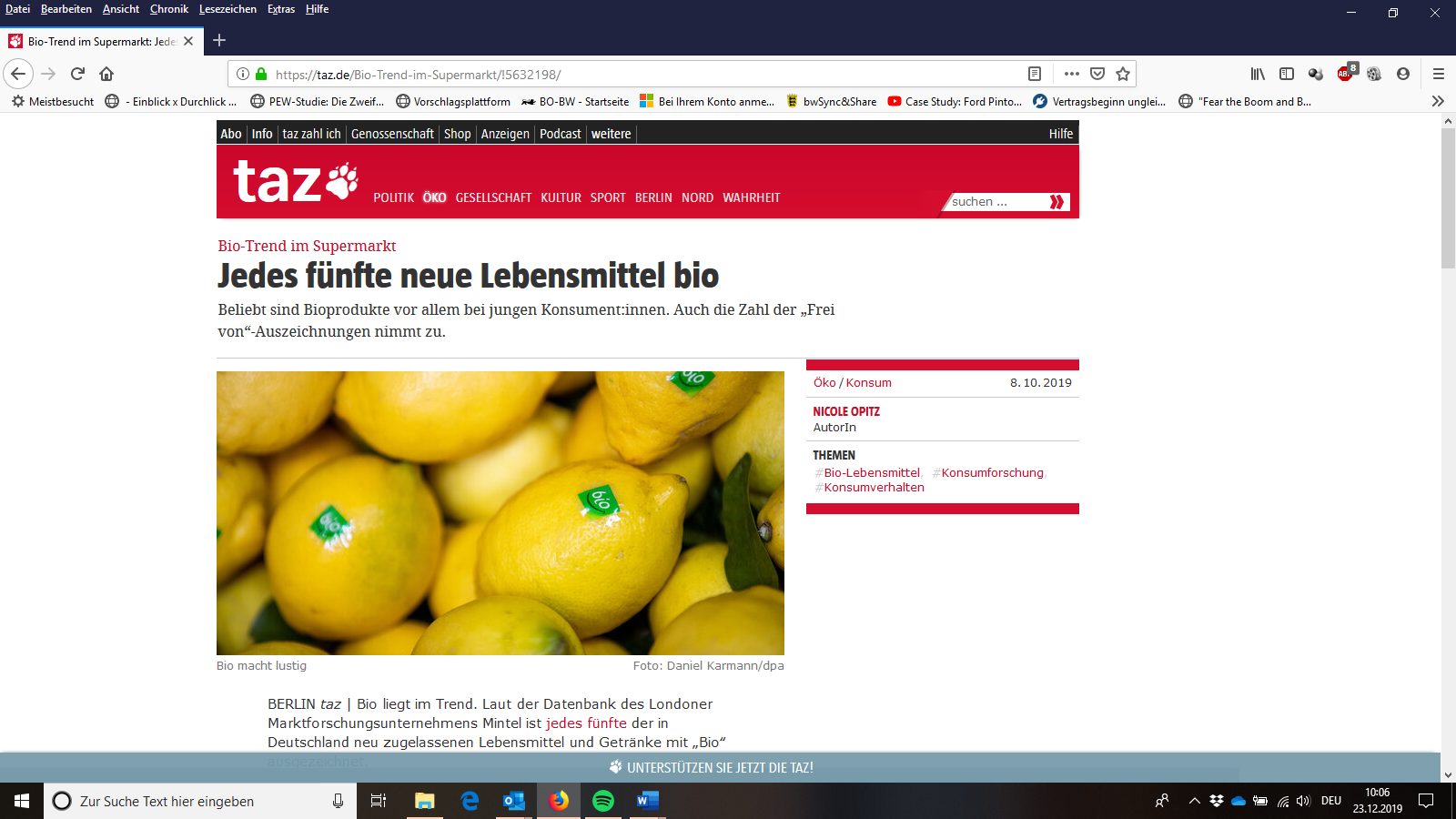 https://taz.de/Bio-Trend-im-Supermarkt/!5632198/ Zuletzt aufgerufen am 23.12.2019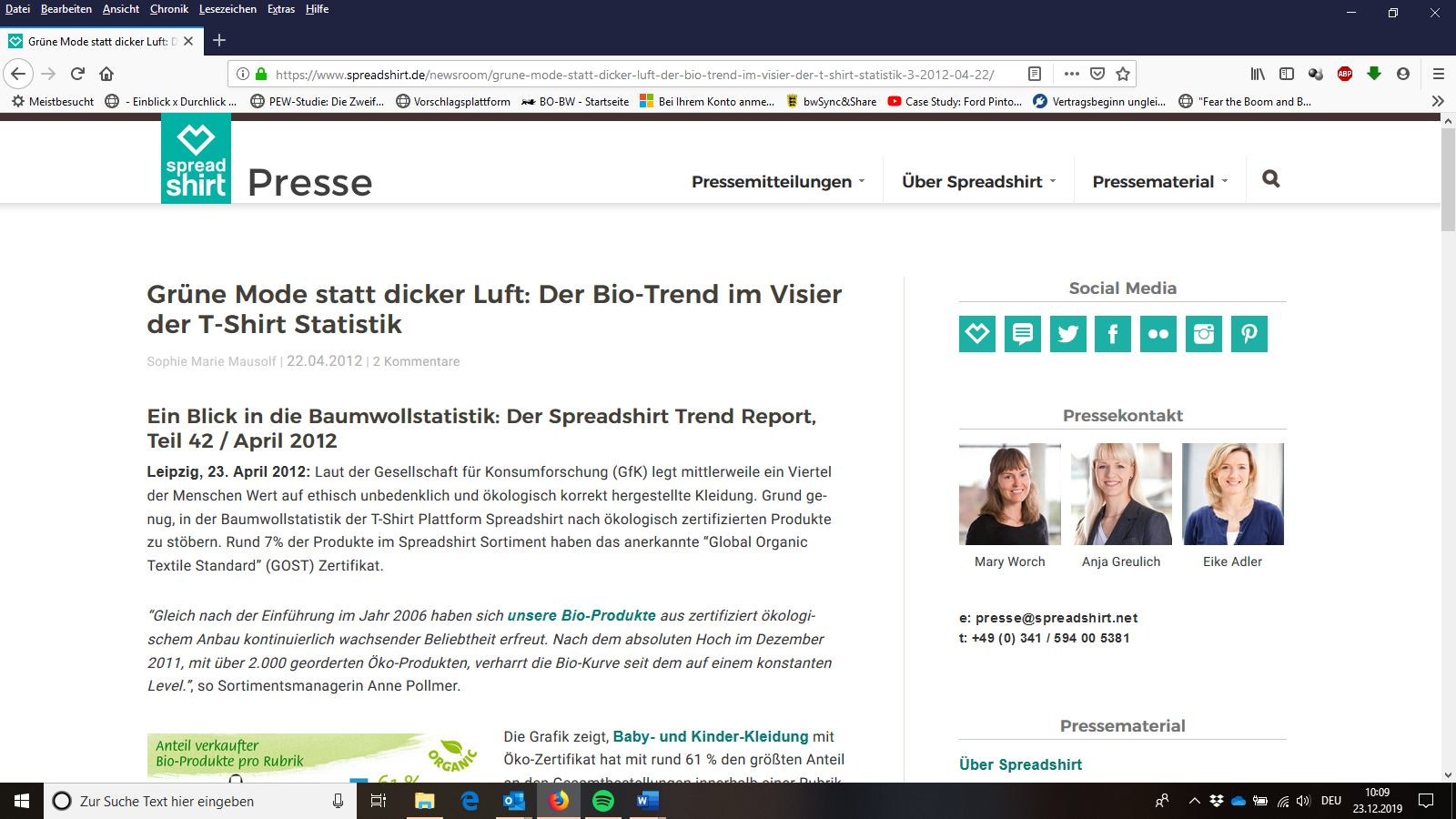 https://www.spreadshirt.de/newsroom/grune-mode-statt-dicker-luft-der-bio-trend-im-visier-der-t-shirt-statistik-3-2012-04-22/ Zuletzt aufgerufen am 23.12.2019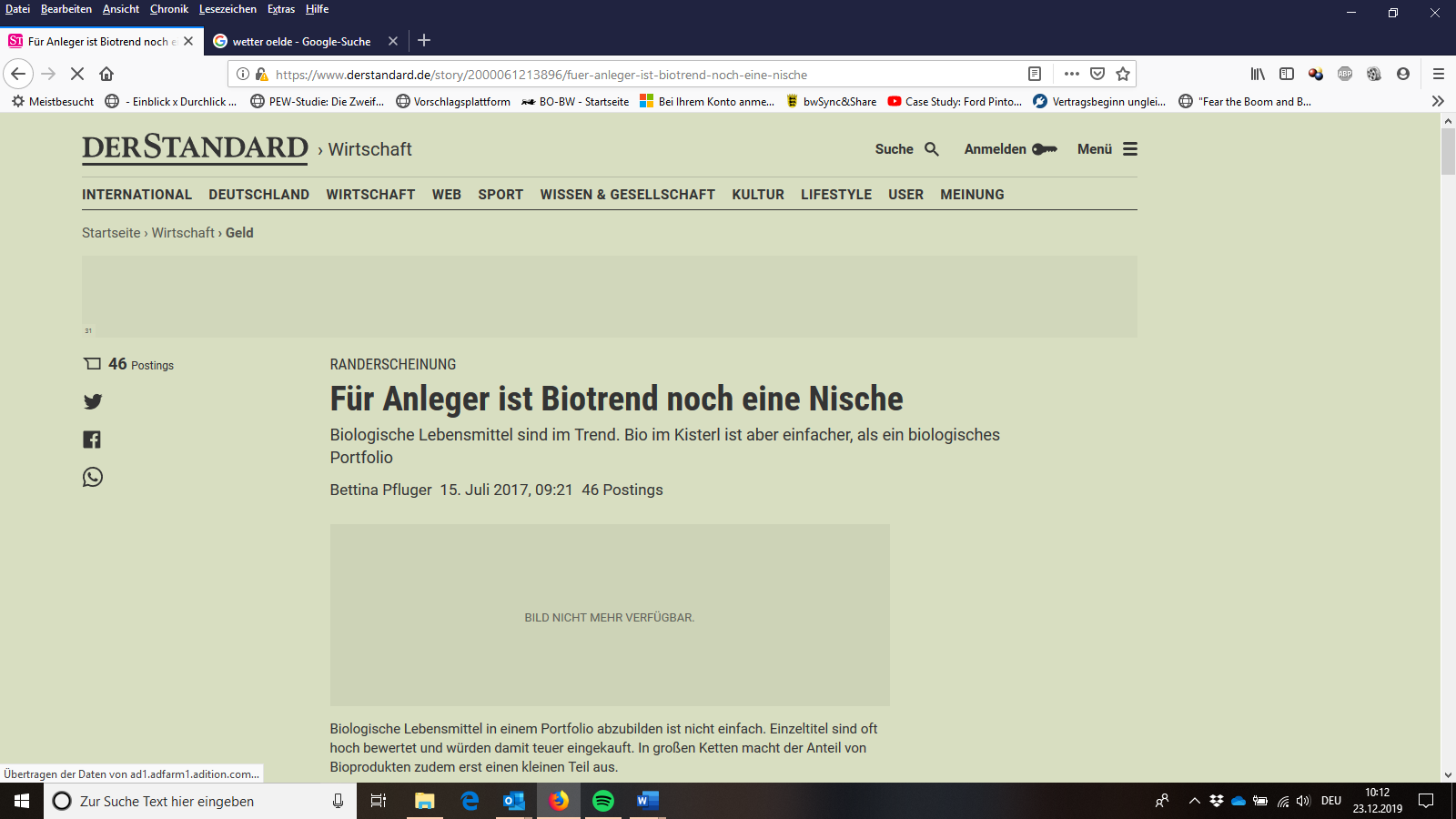 https://www.derstandard.de/story/2000061213896/fuer-anleger-ist-biotrend-noch-eine-nische Zuletzt aufgerufen am 23.12.2019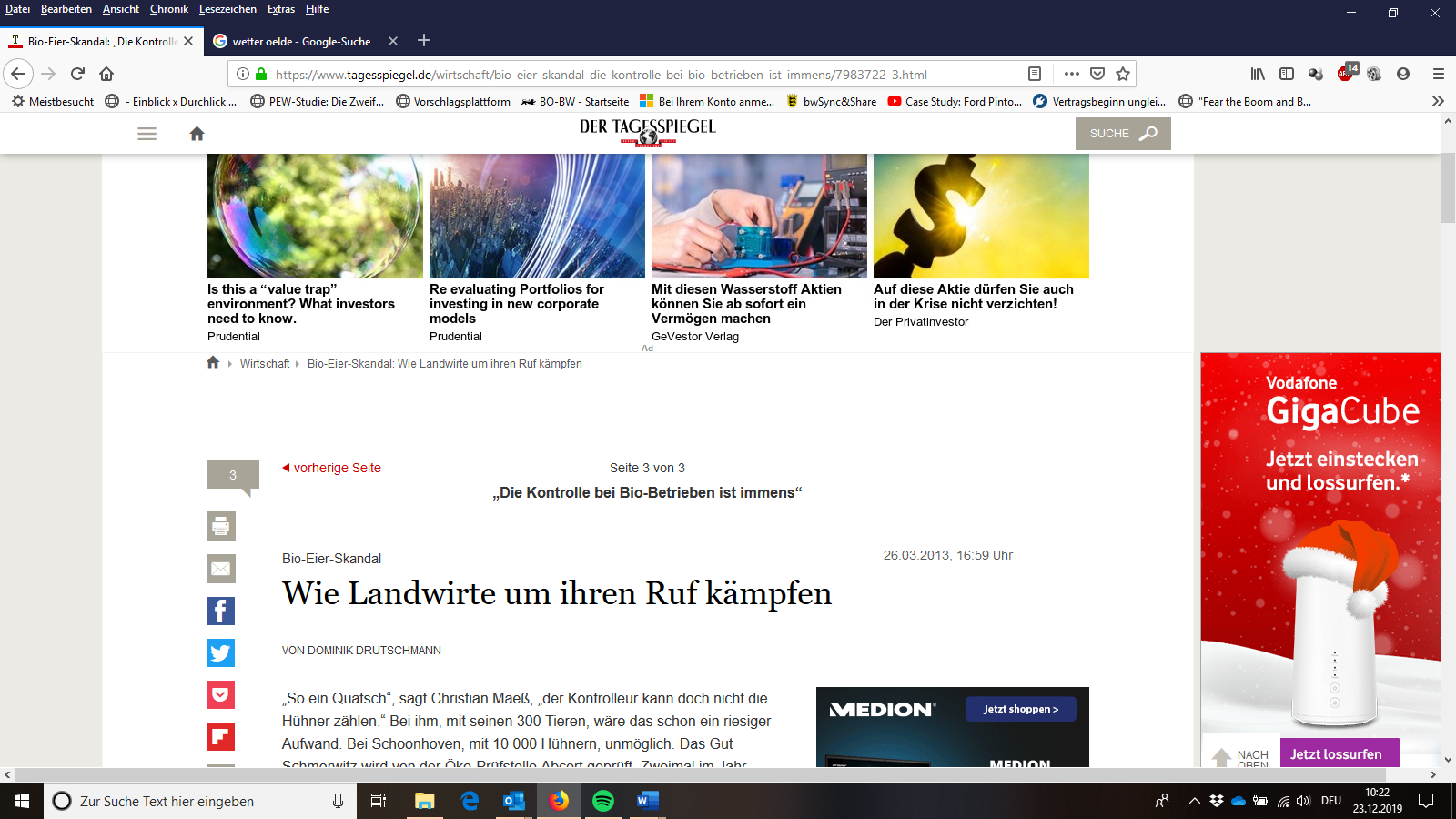 https://www.tagesspiegel.de/wirtschaft/bio-eier-skandal-die-kontrolle-bei-bio-betrieben-ist-immens/7983722-3.html Zuletzt aufgerufen am 23.12.2019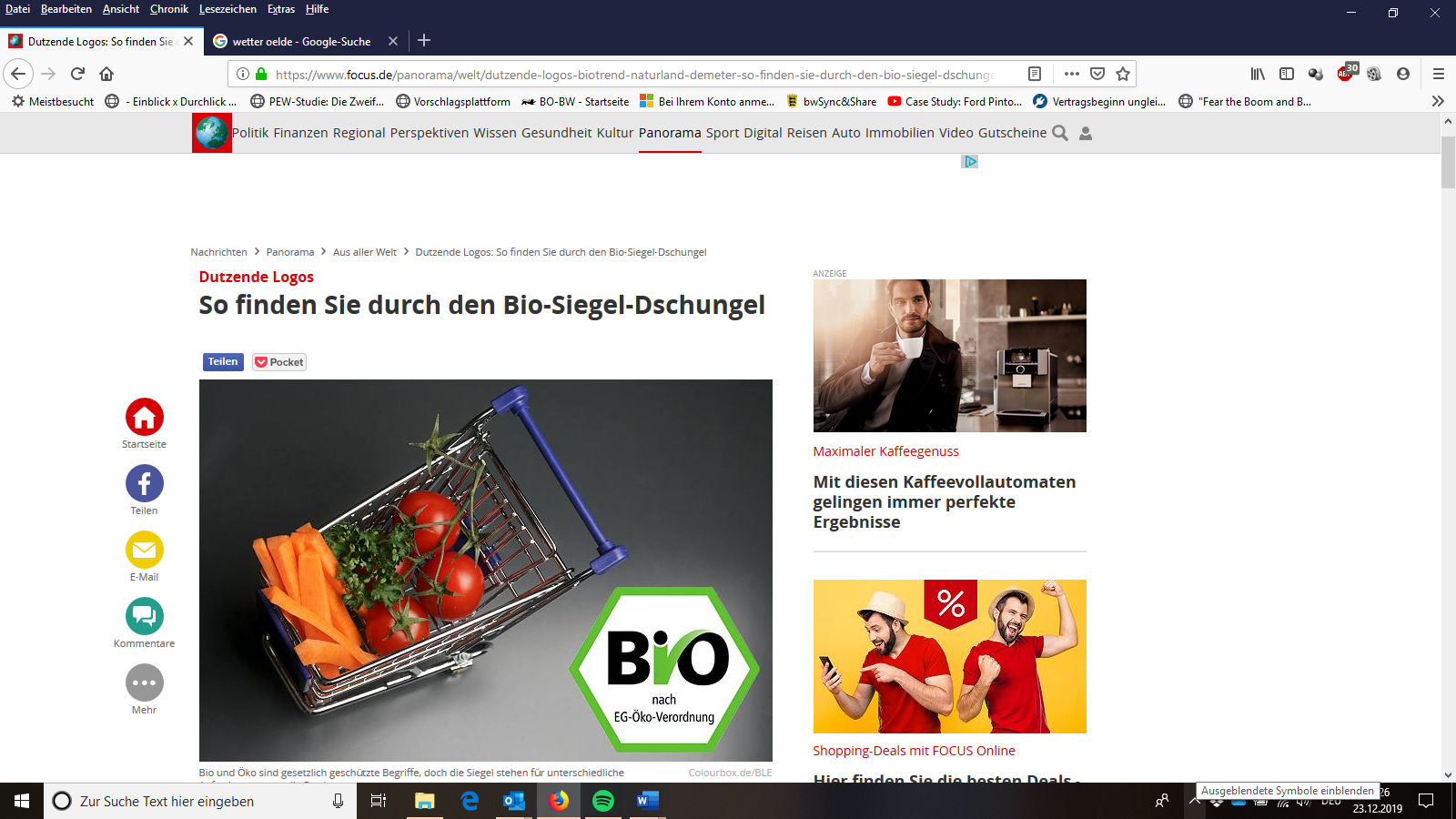 https://www.focus.de/panorama/welt/dutzende-logos-biotrend-naturland-demeter-so-finden-sie-durch-den-bio-siegel-dschungel_aid_927447.html Zuletzt aufgerufen am 23.12.2019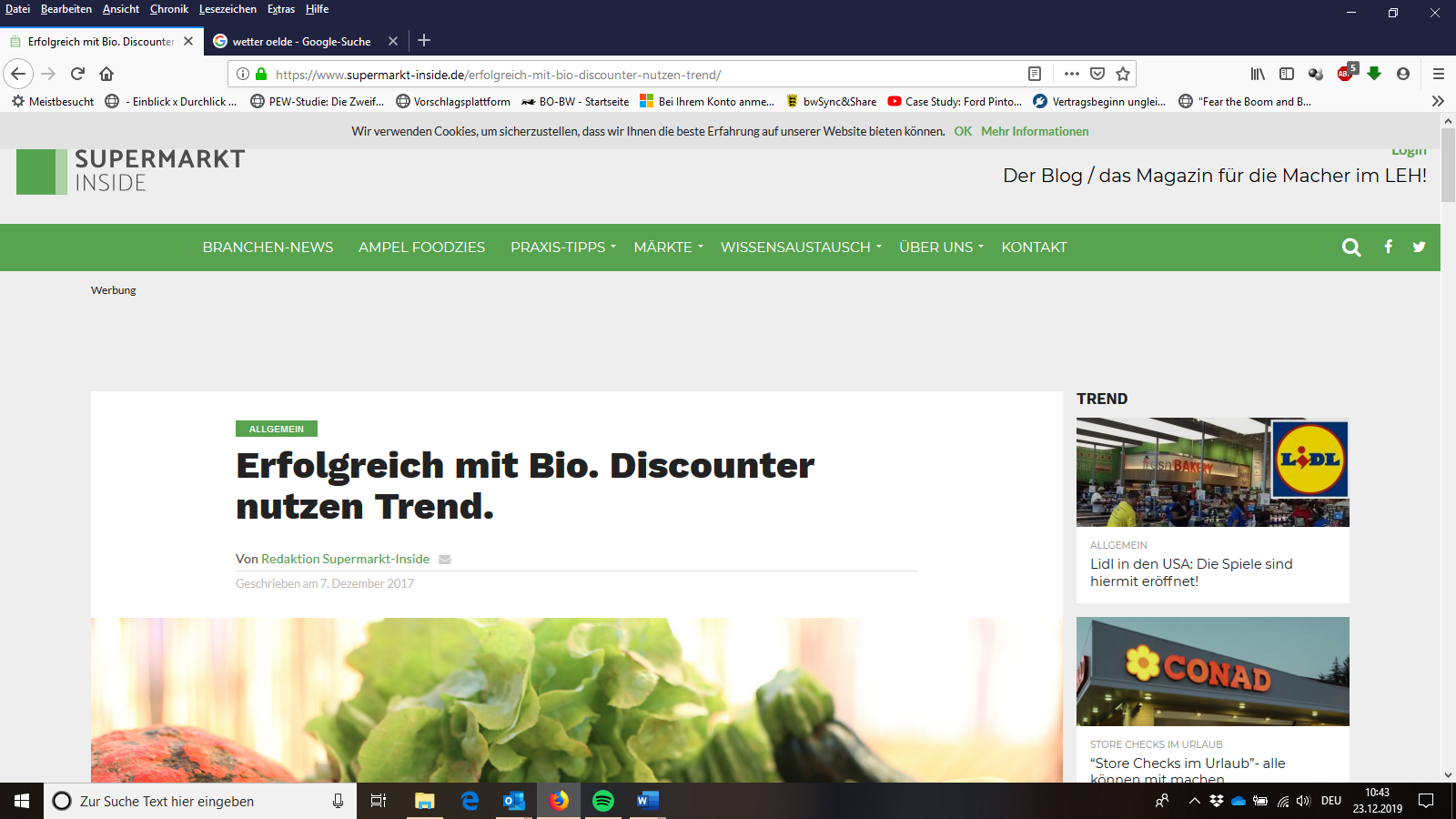 https://www.supermarkt-inside.de/erfolgreich-mit-bio-discounter-nutzen-trend/ Zuletzt aufgerufen am 23.12.19Erarbeitung Material 2Alles eine Frage der FrageWie könnte eine geeignete Fragestellung aus dem Anforderungsbereich II aussehen?Die Aufgabenstellungen im Fach Wirtschaft werden grundlegend in unterschiedliche Anforderungsbereiche unterteilt:Anforderungsbereich I umfasst das Wiedergeben und Beschreiben von Inhalten und Materialien (Reproduktionsleistungen). Anforderungsbereich II umfasst das selbstständige Erklären, Bearbeiten und Ordnen bekannter Sachverhalte sowie das angemessene Anwenden gelernter Inhalte und Methoden auf andere Sachverhalte (Reorganisations- und Transferleistungen).Anforderungsbereich III umfasst den reflexiven Umgang mit neuen Problemstellungen, eingesetzten Methoden und gewonnenen Erkenntnissen, um zu Begründungen, Urteilen und Handlungs-optionen zu gelangen (Reflexion und Problemlösung).Die Anforderungsbereiche sind in ihrer wechselseitigen Abhängigkeit zu sehen, demzufolge schließt der Anforderungsbereich III den Anforderungsbereich II und I ein.Die Anwendung der Operatoren kann sowohl mit als auch ohne Materialvorgabe erfolgen. Sollte ein Operator nur mit oder nur ohne Materialvorgabe angewendet werden, wird dies in der Definition des Operators explizit angeführt.Im Folgenden finden Sie den Versuch einer Systematisierung, wie Fragen formuliert werden sollten:Aufgabe: 	Formulieren Sie auf der Grundlage obiger Übersicht Fragen, welche sich zunächst auf die Analyse des BIO-Lebensmittelmarktes beziehen.Erarbeitung- Material 2aMarktanalyse Bio-TrendCharakterisieren Sie anhand der Kategorien in Quelle M3 den Biomarkt für Lebensmittel unter Einbezug der Quellen Material (M3a-M3f)Weiterführende Aufgaben AFB IIIVersetzen Sie sich in die Rolle eines Marktforschers, der einen großen Discounter bei der Ausrichtung des Geschäftsmodells (aus dem BIO-Lebensmittel- Bereich) berät. Gestalten Sie nun ein Wirkungsgefüge, welches zentrale Zusammenhänge in übersichtlicher Weise darstellt. Tipp: Beschränken Sie sich zunächst auf zwei wesentliche Bestimmungs-dimensionen (z.B. Angebot/ Nachfrage, Einkommensverhältnisse der Zielgruppe, etc.). Quelle M 3Quelle: Eigene DarstellungVergleichen Sie die Annahmen, auf denen die Sie Ihre Geschäftsidee gegründet haben (vorangegangene Unterrichtsstunde), mit den empirisch vorliegenden Daten - Begründen Sie, was Sie an Ihrem ursprünglichen Konzept verändern würden.Erarbeitung- Material 2bMarktanalyse Bio-TrendAnalysieren Sie, ausgehend von den Materialien Quelle M3a - Quelle M3e, den Biomarkt für Lebensmittel.Weiterführende Aufgaben AFB IIIÜberprüfen Sie, auf der Basis der gewonnenen Erkenntnisse aus Aufgabe 1, ob die modellhafte Darstellung aus Quelle M4 nachvollziehbar ist.Quelle M 4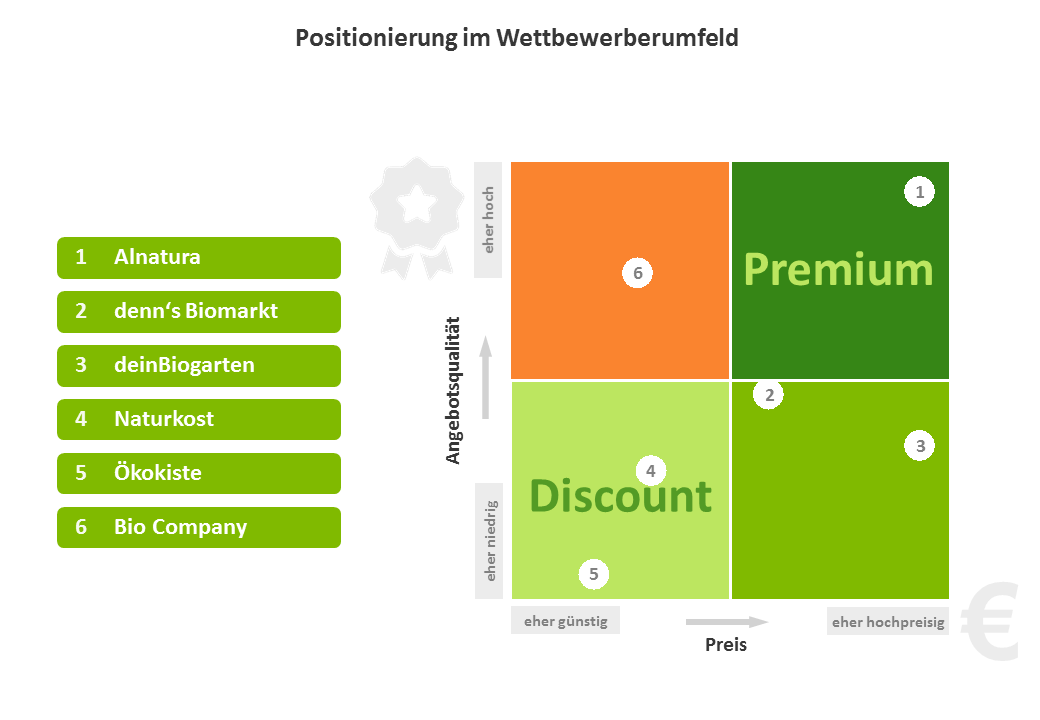 Quelle: https://www.hopp-marktforschung.de/loesungen/markt/marktanalyse/ Zuletzt aufgerufen am 07.08.2019Vergleichen Sie die Annahmen, auf denen die Sie Ihre Geschäftsidee gegründet haben (vorangegangene Unterrichtsstunde), mit den empirisch vorliegenden Daten - Begründen Sie, was Sie an Ihrem ursprünglichen Konzept verändern würden.Quelle M3a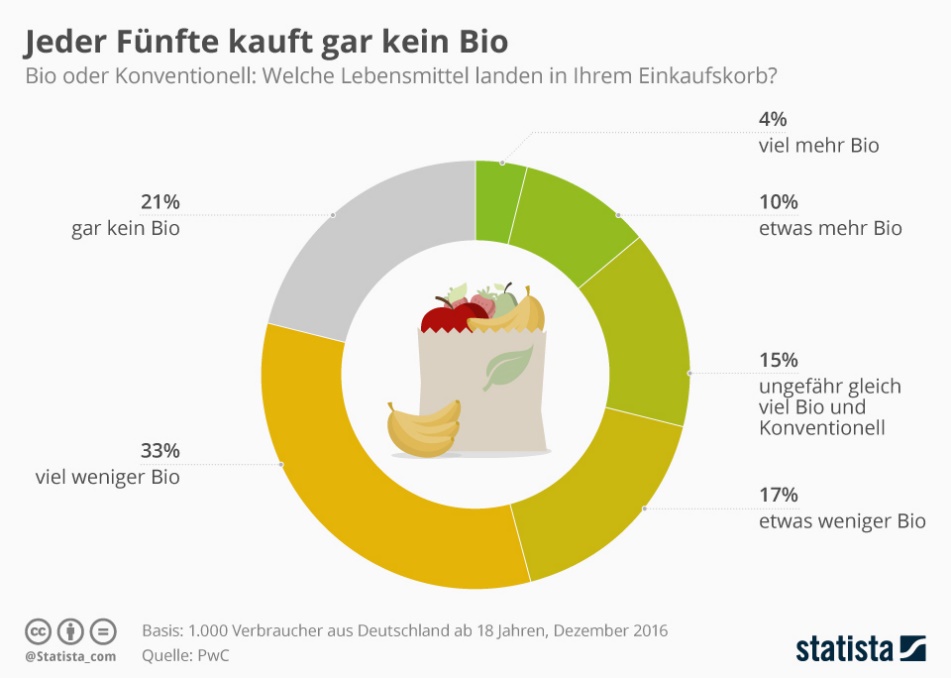 Quelle: 	https://infographic.statista.com/normal/infografik_7686_jeder_fuenfte_kauft_keine_bio_lebensmittel_n.jpg Zuletzt aufgerufen am 07.08.2019.Quelle M3b Gründe für den Kauf von Bio-Lebensmittel in Deutschland 2018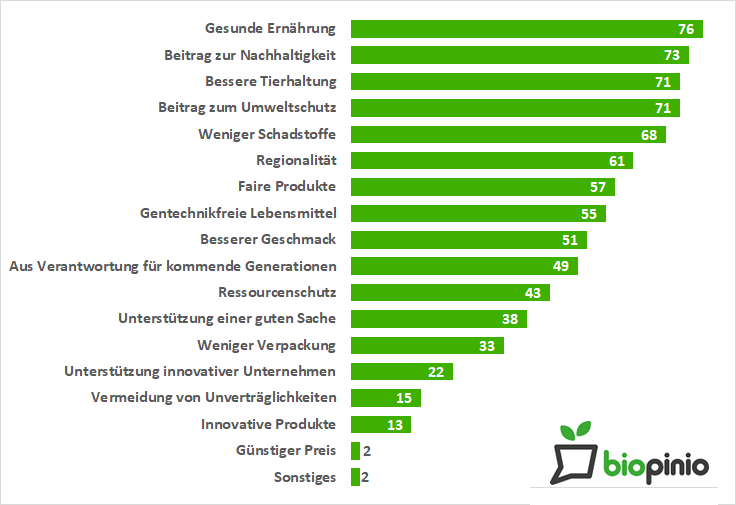 Quelle: 	http://www.marktmeinungmensch.de/studien/gruende-fuer-den-kauf-von-bio-lebensmittel-in-deut/ Zuletzt aufgerufen am 07.08.2019. Ursprünglich veröffentlicht unter https://biopinio.de/startups-und-innovation/Quelle M3c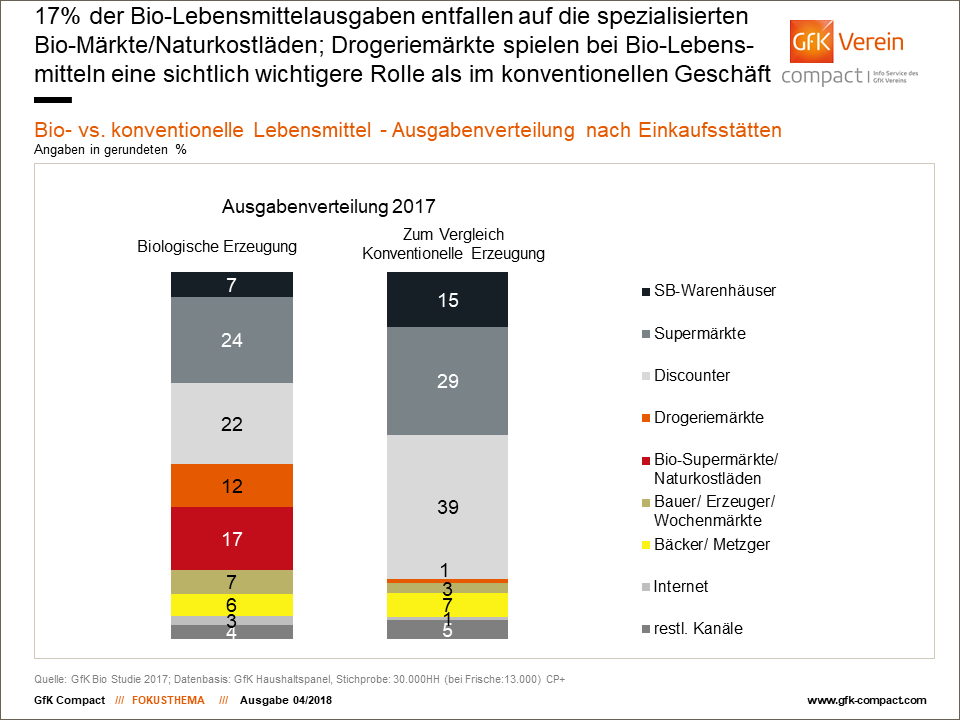 Quelle: https://www.nim.org/compact/fokusthemen/appetit-auf-bio-waechst Zuletzt aufgerufen am 07.08.2019Quelle M3d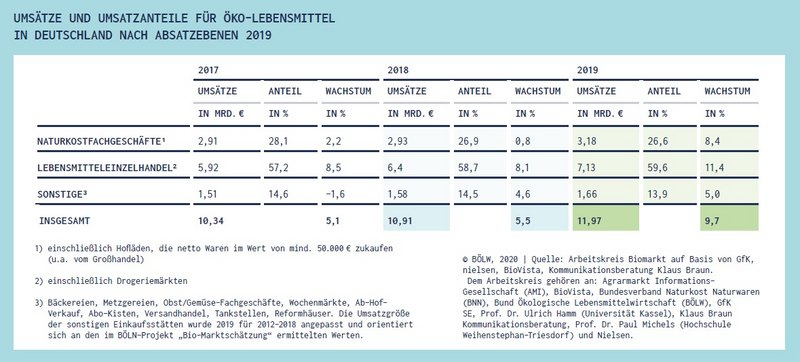 Quelle:  https://www.boelw.de/themen/zahlen-fakten/handel/artikel/umsatz-bio-2019/  Zuletzt aufgerufen am 19.08.2020Quelle M3e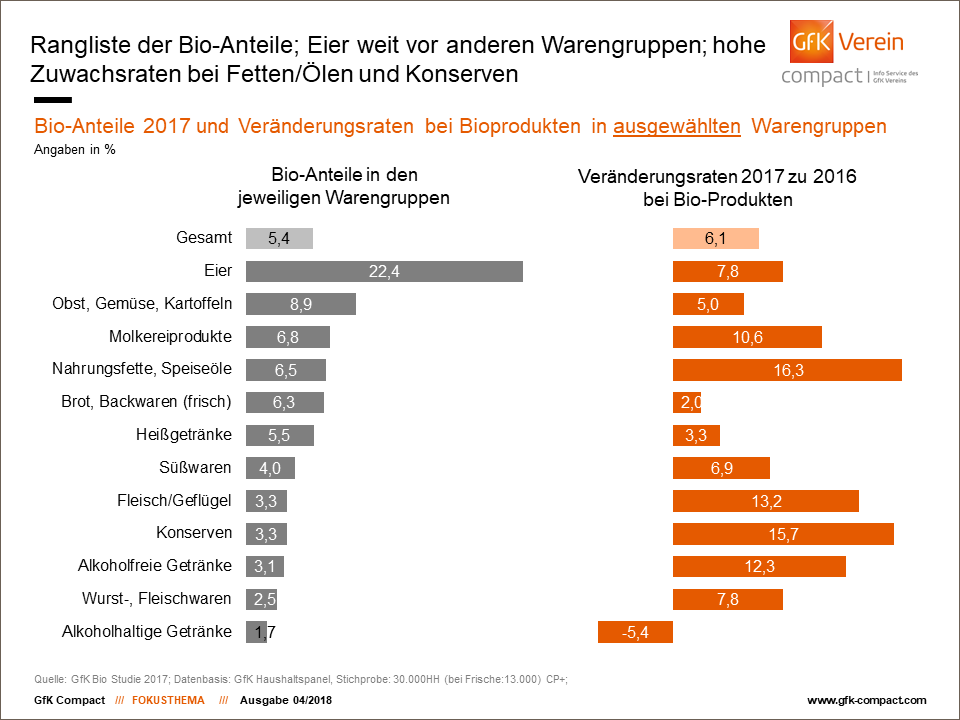 Quelle: https://www.nim.org/compact/fokusthemen/appetit-auf-bio-waechst Zuletzt aufgerufen am 07.08.2019Quelle M3f 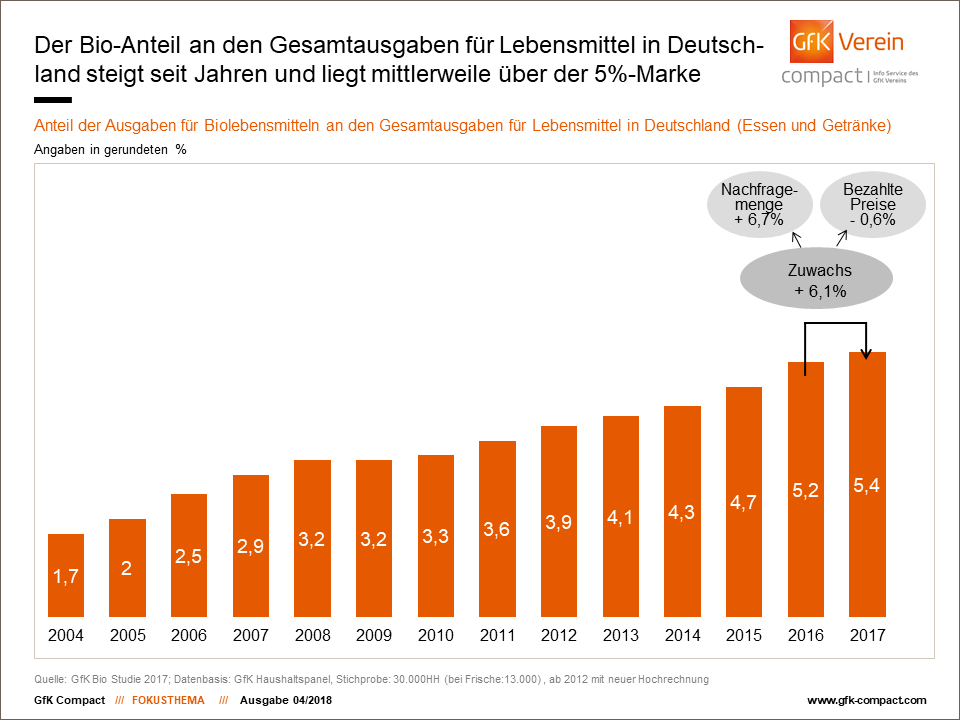 Quelle: https://www.nim.org/compact/fokusthemen/appetit-auf-bio-waechst Zuletzt aufgerufen am 07.08.2019(Lehrerinformation zu Material 2)Anmerkung zum Einsatz des Arbeitsblattes Alles eine Frage der Frage:Die Schülerinnen und Schüler sollen dafür sensibilisiert werden, die Aufgabenstellung genau zu lesen und nicht nur den Operator, sondern auch die einzelnen Anweisungen zur Bearbeitungstiefe und zur Konkretisierung genau zu berücksichtigen. Beispielsweise muss den Schülerinnen und Schülern klar sein, dass „ausgehend von“ stets bedeutet, dass eine Fragestellung anhand eines vorgegebenen Fallbeispiels bzw. Materials beantwortet werden muss, dass man aber auch über dieses Beispiel/Material hinausgehen muss.Die Liste kann Kolleginnen und Kollegen als Hilfestellung zur Formulierung von Klausuraufgaben dienen. Die Eignung einzelner Begrifflichkeiten für eine Fragestellung, welche den Abituraufgabenformaten gerecht wird, ist stark abhängig vom Material und von der Kontextualisierung (Problemstellung) innerhalb des Themenfeldes. Die Liste sollte demnach lediglich als Steinbruch und Impulsgeber für die Formulierung von geeigneten Klausurfragen betrachtet werden. Abschließend kann die Übersicht im Zusammenhang mit Aufgabe 3 nochmals herangezogen werden, um Aufgaben im Anforderungsbereich III adäquat bearbeiten zu können. Ergänzende Hinweise siehe http://www.bildungsplaene-bw.de/,Lde/LS/BP2016BW/ALLG/GYM/G/OP Zuletzt aufgerufen am 08.02.2020.Lösungshinweis Material 4Skizzenhafter Lösungshinweis Material 2a Aufgabe 1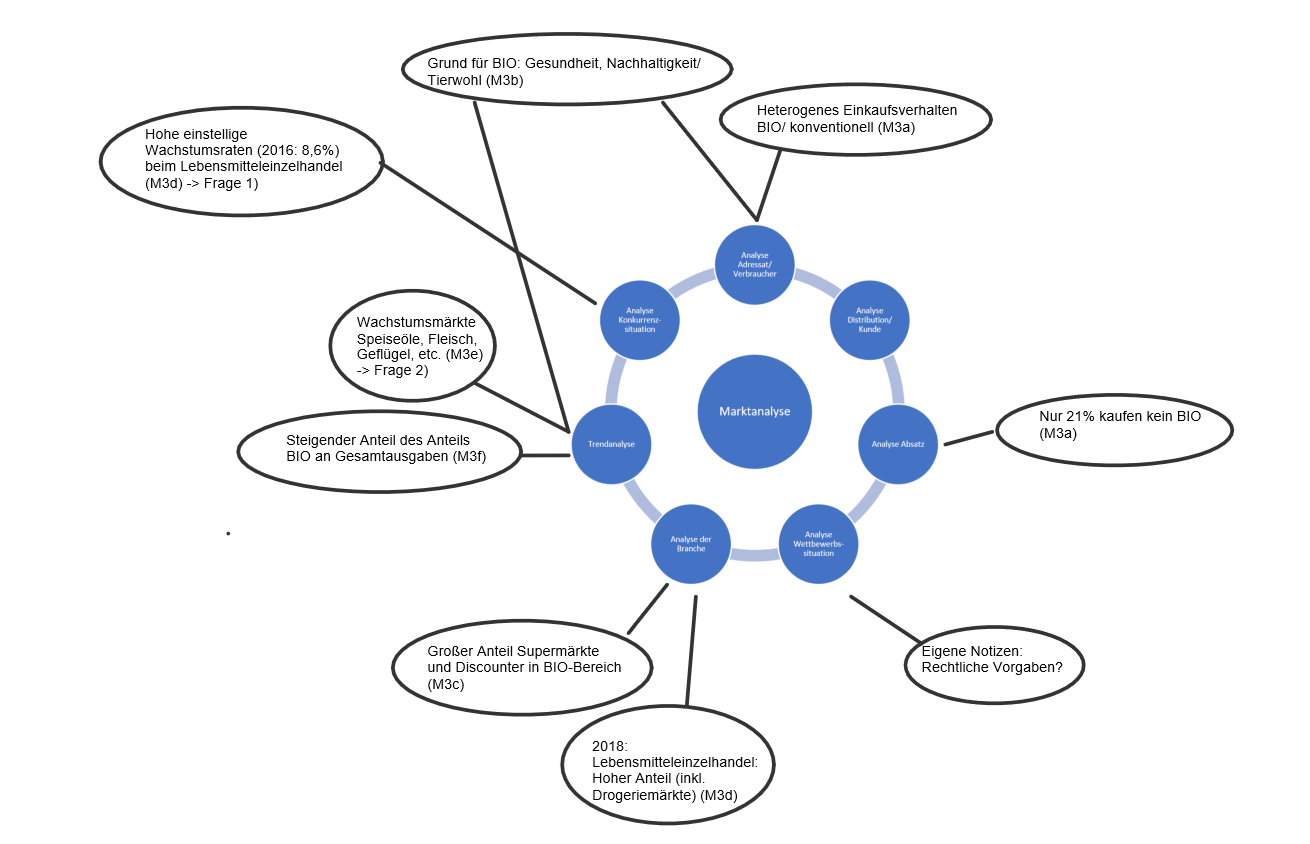 Unterrichts-phaseInhalteSozialformMaterialEinstieg Verkürzte Kommentare zum Biomarkt- Lexikoneintrag BIO-Markt und Präkonzepte - Kriterien zur AnalyseS_L_GM1ErarbeitungMethodische Annäherung: Wie könnten Fragestellungen in Klausuren im AFB II gestellt sein?PlenumarbeitsteiligM2M2A/ M2BAuswertungAustausch über Vorgehensweise bei der Lösung der Aufgabe S_SM2A/ M2BErgebnissicherungGrundlegende Unterscheidung analysieren/ charakterisieren u.a.S_L_GM2A/ M2B Lösungshinweis: Siehe M4 (Differenzierung) Erarbeitung/ ErgebnissicherungErweiterung AFB III Verbindung zu Operatoren in AFB IIS_SM2A/ M2B Frage 2Transfer/ ÜberleitungAbgleich Passung Marketingstrategie und Bio-MarktSM2A/ M2B Frage 3OperatorenBearbeitungstiefeKonkretisierungsbegriffez.B. Analysieren Sie …(systematisch untersuchen und auswerten)Erläutern Sie … (Sachverhalte mit Beispielen /Belegen) … ausgehend von …… unter Verwendung …… unter Bezugnahme auf …… unter Berücksichtigung von …… am Beispiel von … … vor dem Hintergrund …… anhand von …… inwieweit/inwiefern ……der individuellen Dimension (I)…Dimension wirtschaftlicher Beziehungen (II)…der Dimension Ordnung und System (III)… Modell/e, Akteure… … Theorie/n, Strategien …… Kriterien … … Maßstab für … … welche Funktion/en …… mit welchem Instrument … … mögliche Ziele … … (mögliche) Folgen / Auswirkungen …… mögliche Gründe …